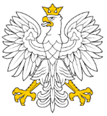 WNIOSEK O ZAPEWNIENIE DOSTĘPNOŚCI ARCHITEKTONICZNEJ LUB INFORMACYJNO-KOMUNIKACYJNEJInstrukcja wypełnieniaWypełnij ten wniosek, jeżeli potrzebujesz zapewnienia dostępności architektonicznej lub informacyjno-komunikacyjnej w Sądzie Rejonowym w Tarnobrzegu.Dokument możesz łatwo uzupełnić, podpisać i odesłać na adres e-mail sekretariat@tarnobrzeg.sr.gov.pl lub korespondencyjny podany u góry dokumentu.Twoje daneImię i nazwisko: 							Adres do korespondencji: 	 						Telefon kontaktowy: (to pole jest dobrowolne, ale jeżeli podasz nam tę informację ułatwi nam to kontakt w Twojej sprawie) 							Adres e-mail: (to pole jest dobrowolne, ale jeżeli podasz nam tę informację ułatwi nam to kontakt w Twojej sprawie) 							Zakres wnioskuWnoszę o zapewnienie dostępności (zaznacz właściwe okienko):  architektonicznej,  informacyjno-komunikacyjnej. Wniosek składam jako: (zaznacz właściwe okienko) osoba ze szczególnymi potrzebami, przedstawiciel ustawowy osoby ze szczególnymi potrzebami [Tu podaj imię i nazwisko osoby ze szczególnymi potrzebami, którą reprezentujesz]:
 	Opisz barierę, która utrudnia lub uniemożliwia dostępność w Sądzie Rejonowym 
w Tarnobrzegu i wskaż jej lokalizacjęSposób zapewnienia dostępności (jeżeli chcesz, wskaż w jaki sposób Sąd Rejonowy 
w Tarnobrzegu ma zapewnić dostępność)Sposób odpowiedzi na wniosekWybierz, w jaki sposób mamy się z Tobą skontaktować w sprawie Twojego wniosku (zaznacz właściwe okienko) telefonicznie, pod numerem podanym we wniosku  listownie, na adres podany we wniosku  elektronicznie, na adres e-mail podany we wnioskuData:		 	Podpis 		KLAUZULA INFORMACYJNAdotycząca danych osobowych osób ubiegających się o zapewnienie dostępnościarchitektonicznej lub informacyjno-komunikacyjnej lub zgłaszających brak dostępności architektonicznej lub informacyjno-komunikacyjnej, a także osób ubiegających się o zapewnienie dostępności cyfrowej w Sądzie Rejonowym w TarnobrzeguZgodnie z art. 13 ust. 1 i 2 Rozporządzenia Parlamentu Europejskiego i Rady UE 2016/679 z dnia 27 kwietnia 2016 r. w sprawie ochrony osób fizycznych w związku z przetwarzaniem danych osobowych i w sprawie swobodnego przepływu takich danych oraz uchylenia dyrektywy 95/46/WE (Ogólne rozporządzenie o ochronie danych) informujemy, że:Administratorem danych osobowych osób ubiegających się o zapewnienie dostępności architektonicznej lub informacyjno-komunikacyjnej lub zgłaszających brak dostępności architektonicznej lub informacyjno- komunikacyjnej, a także osób ubiegających się o zapewnienie dostępności cyfrowej są:Prezes Sądu Rejonowego w Tarnobrzegu, ul. Sienkiewicza 27, 39-400 Tarnobrzeg,  Dyrektor Rejonowego w Tarnobrzegu, ul. Sienkiewicza 27, 39-400 Tarnobrzeg, każdy w zakresie realizowanych zadań.  Z Inspektorem Ochrony Danych, nadzorującym prawidłowość przetwarzania danych osobowych w Sądzie Rejonowym w Tarnobrzegu można skontaktować się za pomocą skrzynki e-mail  pod adresem iodo@tarnobrzeg.sr.gov.plPani/Pana dane osobowe przetwarzane będą ze względu na konieczność wypełnienia obowiązku prawnego ciążącego na administratorze w związku z realizacją zadań z zakresu zapewnienia dostępności architektonicznej lub informacyjno-komunikacyjnej oraz dostępności cyfrowej osobom ze szczególnymi potrzebami, w tym realizacji wniosków o zapewnienie dostępności. Podstawę prawną przetwarzania danych stanowi:art. 6 ust. 1 c RODO w związku z ustawą z dnia 19 lipca 2019 r. o zapewnieniu dostępności osobom ze szczególnymi potrzebami oraz ustawą z dnia 4 kwietnia 2019 r. o dostępności cyfrowej stron internetowych i aplikacji mobilnych podmiotów publicznych,w zakresie danych nadmiarowych (tj. danych niebędących niezbędnymi danymi do rozpatrzenia wniosku) ale wskazanych z własnej inicjatywy we wniosku, Pani/Pana dane przetwarzane są na podstawie:art. 6 ust. 1 lit. a RODO tj. przetwarzanie danych następuje na podstawie zgody osoby, której dane dotyczą lub jej przedstawiciela ustawowego;art. 9 ust. 2 lit. a RODO tj. przetwarzanie danych szczególnej kategorii (w szczególności dotyczących zdrowia) następuje na podstawie zgody osoby, której dane dotyczą lub jej przedstawiciela ustawowego.Odbiorcami danych osobowych mogą być  wyłącznie podmioty uprawnione do uzyskania danych osobowych na podstawie przepisów prawa i umów zawartych z Administratorem.Dane osobowe przechowywane będą przez okres niezbędny do realizacji celu wskazanego w pkt. 3, a następnie dokumentacja będzie archiwizowana przez okres wskazany w Jednolitym Rzeczowym Wykazie Akt, który Sąd Apelacyjny w Rzeszowie zobowiązany jest stosować na mocy ustawy z dnia 14 lipca 1983 r. o narodowym zasobie archiwalnym i archiwach oraz rozporządzenia Ministra Kultury i Dziedzictwa Narodowego z dnia 20 października 2015 r. w sprawie klasyfikowania i kwalifikowania dokumentacji, przekazywania materiałów archiwalnych do archiwów państwowych i brakowania dokumentacji niearchiwalnej.Posiada Pani/Pan prawo do informacji o sposobach i zasadach przetwarzania danych, żądania od Administratora dostępu do swoich danych osobowych, ich sprostowania, usunięcia lub ograniczenia przetwarzania, prawo do wniesienia sprzeciwu, a także prawo do przenoszenia danych, z zastrzeżeniem, że niektóre z tych praw podlegają ograniczeniu w sytuacji, kiedy Administrator jest zobowiązany prawnie do przetwarzania danych w celu realizacji obowiązku ustawowego. W przypadku, gdy podstawą prawną przetwarzania jest zgoda, ma Pani/Pan prawo do cofnięcia zgody w dowolnym momencie bez wpływu na zgodność z prawem przetwarzania, którego dokonano na podstawie zgody przed jej cofnięciem.  Przysługuje Pani/Panu prawo do wniesienia skargi do organu nadzorczego, czyli Prezesa Urzędu Ochrony Danych Osobowych (ul. Stawki 2,00-193 Warszawa), gdy uzna Pani/Pan, że przetwarzanie Pani/Pana danych osobowych narusza przepisy RODO. Więcej informacji uzyska Pani/Pan na stronie https://www. uodo.gov.plSzanując prywatność Pani/Pana oraz innych osób, do których Pani/Pan może odwołać się podczas komunikacji z tut. organem prosimy, aby w korespondencji przekazywanej do tut. organu podawać wyłącznie dane niezbędne do obsługi wniosku o zapewnienie dostępności. W szczególności jeżeli nie jest to konieczne i niezbędne do sporządzenia i rozpatrzenia wniosku, nie należy wskazywać danych szczególnej kategorii np. danych dotyczących zdrowia.Podanie danych osobowych w zakresie wynikającym z podstawy prawnej wskazanej w pkt 3 lit. a)  jest niezbędne, aby Administrator mógł realizować zadania z zakresu zapewnienia dostępności architektonicznej lub informacyjno-komunikacyjnej osobom ze szczególnymi potrzebami oraz dostępności cyfrowej. Niepodanie tych danych może wpłynąć na rozpatrzenie oraz realizację Pani/Pana wniosków o zapewnienie dostępności. Podanie przez Panią/Pana z własnej inicjatywy danych nadmiarowych (tj. danych niebędących niezbędnymi danymi do rozpatrzenia wniosku), w tym danych szczególnej kategorii np. danych dotyczących zdrowia oznacza, że ma Pani/Pan świadomość, że Administrator uzyskuje dostęp do tych danych. Dane takie przetwarzane są przez Administratora na podstawie zgody, o której mowa w art. 6 ust. 1 lit. a RODO i art. 9 ust. 2 lit. a RODO, wyrażonej w formie wyraźnego działania, którym jest dobrowolne przekazanie tych danych osobowych.Pani/Pana dane osobowe nie będą przekazywane do państwa trzeciego lub organizacji międzynarodowej.Pani/Pana dane nie będą przetwarzane w sposób zautomatyzowany i nie będą poddawane profilowaniu. 